В соответствии со статьями 43, 45 и 46 Градостроительного кодекса Российской Федерации, Правилами землепользования и застройки города Костромы, утвержденными постановлением Администрации города Костромы от 29 июня 2021 года № 1130, учитывая протокол общественных обсуждений от 27 сентября 2023 года, заключение о результатах общественных обсуждений от 27 сентября 2023 года, руководствуясь статьями 42, 44, частью 1 статьи 57 Устава города Костромы.ПОСТАНОВЛЯЮ:1. Утвердить прилагаемые изменения в документацию по планировке территории, ограниченной улицами Терешковой, Симановского, Федосеева, Борьбы, утвержденную постановлением Администрации города Костромы от 26 декабря 2018 года № 2781 «Об утверждении документации по планировке территории, ограниченной улицами Терешковой, Симановского, Федосеева, Борьбы», виде проекта межевания территории.2. Настоящее постановление подлежит официальному опубликованию в течение семи дней со дня его принятия и размещению на официальном сайте Администрации города Костромы в информационно-телекоммуникационной сети «Интернет» и вступает в силу после официального обнародования (опубликования). Глава Администрации города Костромы 				         А. В. Смирнов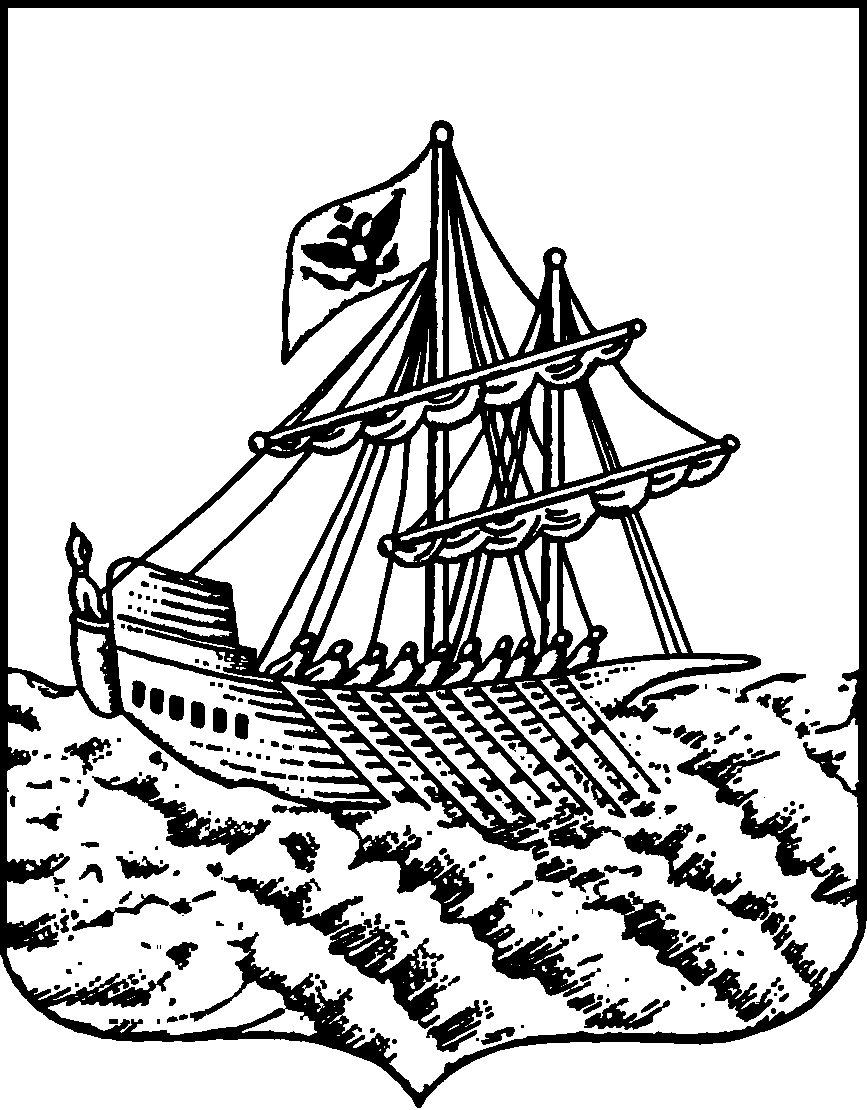 АДМИНИСТРАЦИЯ ГОРОДА КОСТРОМЫПОСТАНОВЛЕНИЕАДМИНИСТРАЦИЯ ГОРОДА КОСТРОМЫПОСТАНОВЛЕНИЕАДМИНИСТРАЦИЯ ГОРОДА КОСТРОМЫПОСТАНОВЛЕНИЕАДМИНИСТРАЦИЯ ГОРОДА КОСТРОМЫПОСТАНОВЛЕНИЕАДМИНИСТРАЦИЯ ГОРОДА КОСТРОМЫПОСТАНОВЛЕНИЕАДМИНИСТРАЦИЯ ГОРОДА КОСТРОМЫПОСТАНОВЛЕНИЕ№Об утверждении изменений в документацию по планировке территории, ограниченной улицами Терешковой, Симановского, Федосеева, БорьбыОб утверждении изменений в документацию по планировке территории, ограниченной улицами Терешковой, Симановского, Федосеева, БорьбыОб утверждении изменений в документацию по планировке территории, ограниченной улицами Терешковой, Симановского, Федосеева, БорьбыОб утверждении изменений в документацию по планировке территории, ограниченной улицами Терешковой, Симановского, Федосеева, Борьбы